Come learn English!Recibe ayuda con tu tarea de inglés, mejora tu gramática/pronunciación, conversación en inglés, y prepárate para tus exámenes.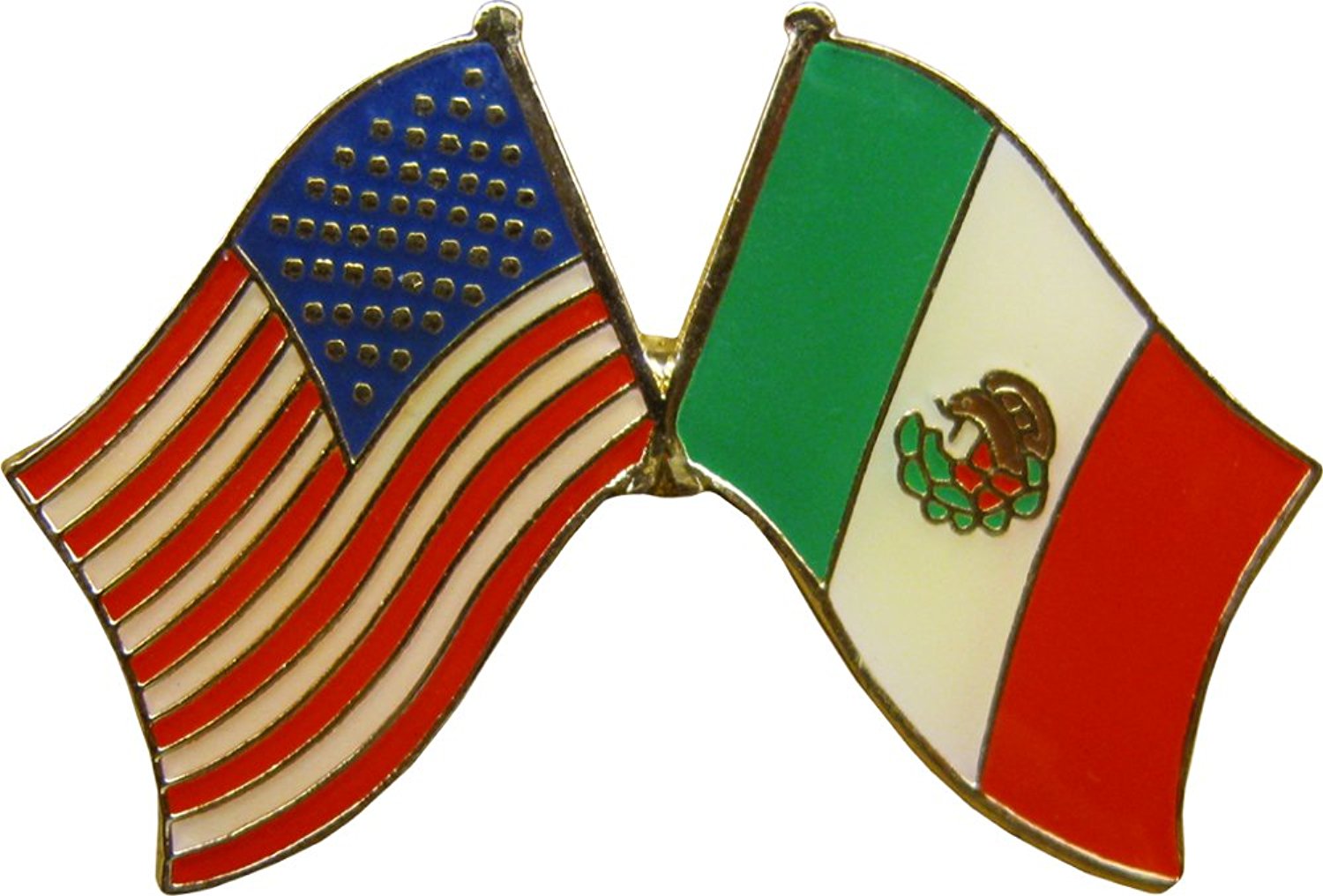 Empezando el 18 de septiembre, se ofrecerán tutorías de inglés en la biblioteca a las horas siguientes:Lunes 13:00-15:00Martes 12:00-14:00, 15:00-16:00Miércoles 15:00-16:00Jueves 15:00-17:00Viernes 13:00-15:00¡Todos están bienvenidos!